Report of Operating Budget Committee October 2019Laura Mitchell Chair Operatingbudget@mccpta.orgHenry Smith, Vice chair henrymsmith4550@gmail.comImportant OB DatesSaturday, January 4- Operating Budget Training (snow day Jan 11)Monday, January 13 - Board of Education Operating Budget HearingWednesday, January 15 - Board of Education Operating Budget HearingOBC activities for 2019-2020 include:Outreach and communication re OB to all MCCPTA stakeholdersTraining for effective testimony in front of BOE and County Council (Jan 4)Facilitating local testimony to BOE (Jan 13 and 15)Tracking Kirwan activity and testimony in state legislature:		Keep MCCPTA members apprised oflegislation spawned from the Kirwan Commission.Track and share funding proposals and advocate for fair funding for Montgomery County schools.Site visits		Visit schools/PTAs with significant Operating Budget needs, upon request, during the day or during a PTA meeting.Attend student leadership group meetings to gain feedback and insights, as permitted.Educate County officialsInform and meet with current and new political representatives and candidates about specific Operating Budget needs in the countyYOU CAN IMPACT THE 2020-2021 MCPS OPERATING BUDGET!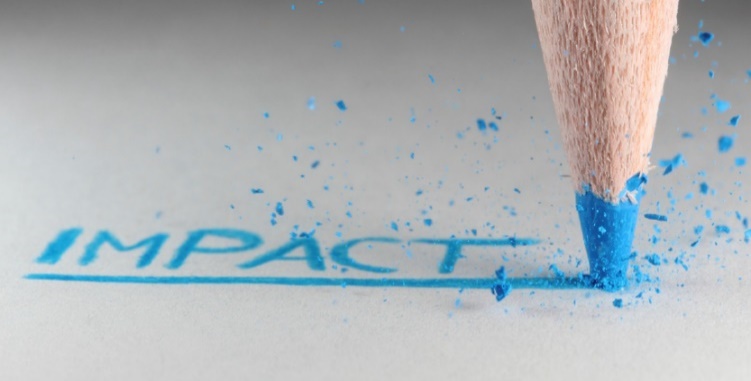 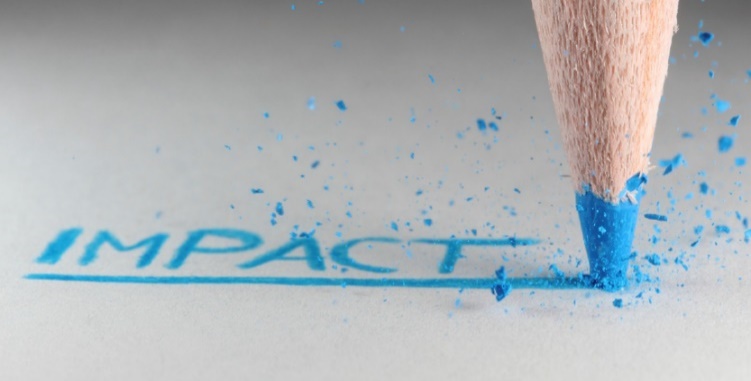         				JOIN THE MCCPTA OPERATING BUDGET COMMITTEE!One of the most important roles of MCCPTA is coordinating the testimony of PTA members, parents and students for the January Board of Education operating budget hearings. Service on the Operating Budget Committee (OBC) enables you to both help organize that testimony and to also highlight the important issues.  The Operating Budget Committee begins that process with a training session for PTA members on January 4. We are organizing for that event now! If you would like to be part of this important work, please contact OBC chair Laura Mitchell Operatingbudget@mccpta.org  or vice chair Henry Smith henrymsmith@gmail.com.